ANEXO II – Ficha de Inscrição e Tabela de Pontuação do Currículo Lattes*Todos os campos são obrigatóriosEdital n. 001/2019-PRPPG/UnesparDECLARO estar ciente do Edital de Seleção do Programa de Iniciação em Desenvolvimento tecnológico e Inovação da Unespar e, na qualidade de orientador(a) do(a) aluno(a) abaixo indicado, comprometo-me a não me afastar desta Instituição por período superior a três meses durante a vigência do projeto de PIBITI e a cumprir todas as normas estabelecidas para o PIBITI.[INSERIR NOME DO ORIENTADOR]*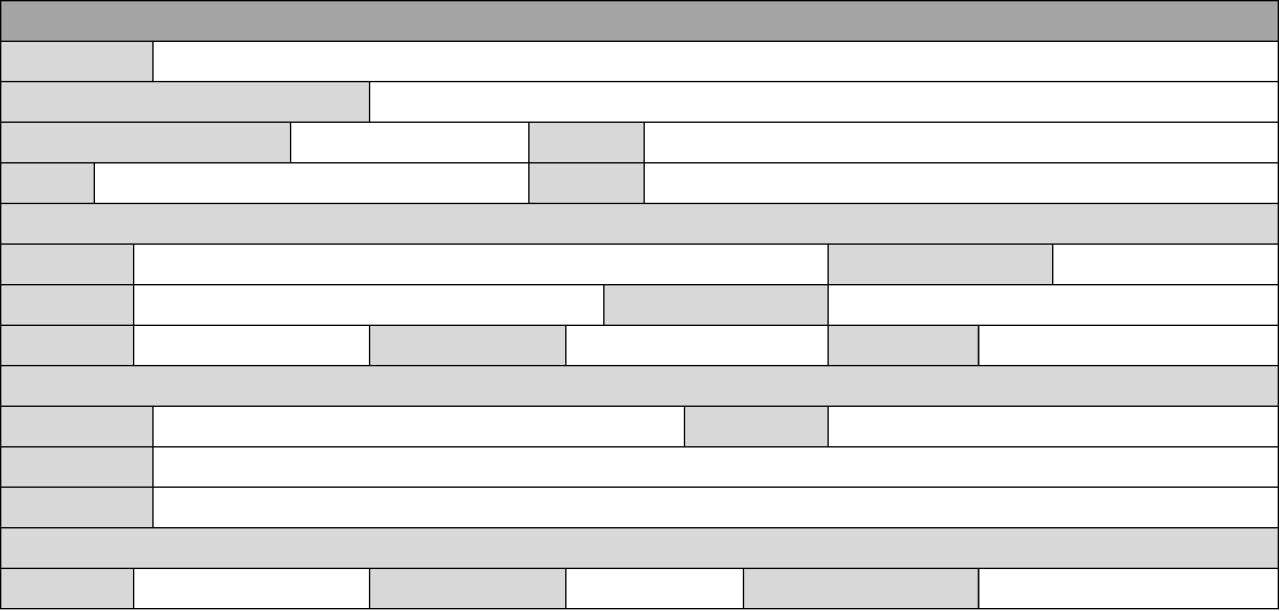 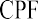 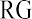 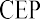 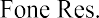 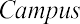 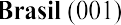 DECLARO estar devidamente matriculado(a) no curso acima indicado desta Instituição, comprometo-me a dedicar a este projeto de PIBITI, no mínimo, 20 (vinte) horas semanais na condição de aluno bolsista ou 12 (doze) horassemanais como aluno voluntário. Declaro, ainda, que estou ciente de que o não cumprimento deste termo e do Edital em vigor implica o cancelamento do vínculo ao PIBITI e demais penalidades previstas na legislação pertinente. Afirmo, também, que não estou inscrito em outro projeto de PIC/PIBITI proposto nesta edição do PIBITI.[INSERIR NOME DO ESTUDANTE]**Ao inserir o nome do orientador e do estudante, ambos declaram estar de acordo com as normas estabelecidas neste Edital e demais normas referentes ao PIBITI, podendo responder, a qualquer tempo, pelas informações prestadas, requisitos e obrigações do PIBITI.(*) Conforme tabela do CNPq.Tabela de Pontuação de Currículo LattesIdentificação do OrientadorIdentificação do OrientadorIdentificação do OrientadorNomeTelefoneE-mailCampusCursoCPFLink para Currículo LattesLink para Currículo LattesTítulo do Projeto de Pesquisaem desenvolvimento (cadastrado na Divisão de Pesquisa do Campus)Título do Projeto de Pesquisaem desenvolvimento (cadastrado na Divisão de Pesquisa do Campus)Identificação do Projeto de PIBITIIdentificação do Projeto de PIBITIIdentificação do Projeto de PIBITIIdentificação do Projeto de PIBITITítuloGrande área do conhecimento (*)Grande área do conhecimento (*)Grande área do conhecimento (*)Coorientador (se houver)Coorientador (se houver)Solicita BOLSA DE PIBITI?Solicita BOLSA DE PIBITI?( ) Sim	( ) Não( ) Sim	( ) NãoTabela de pontuação do Currículo Lattes do orientadorPontosQuantidade (PREENCHER)Total de Pontos(PREENCHER)1. Titulação reconhecida pela CAPES (Marcar apenas a titulação máxima)1. Titulação reconhecida pela CAPES (Marcar apenas a titulação máxima)1. Titulação reconhecida pela CAPES (Marcar apenas a titulação máxima)1. Titulação reconhecida pela CAPES (Marcar apenas a titulação máxima)1.1. Mestrado501.2. Doutorado1002. Regime com Dedicação Exclusiva (TIDE)503. Docente de Programa de Pós-Graduação Stricto Sensu (Pontuação não cumulativa)3. Docente de Programa de Pós-Graduação Stricto Sensu (Pontuação não cumulativa)3. Docente de Programa de Pós-Graduação Stricto Sensu (Pontuação não cumulativa)3. Docente de Programa de Pós-Graduação Stricto Sensu (Pontuação não cumulativa)3.1. Programa de Pós-Graduação Stricto Sensu da Unespar503.2. Programa de Pós-Graduação Stricto Sensu de outra IES304. Artigos publicados em periódicos4. Artigos publicados em periódicos4. Artigos publicados em periódicos4. Artigos publicados em periódicosINDICAR ÁREA DE AVALIAÇÃO Qualis/CAPES(PREENCHER) OBRIGATORIAMENTE(PREENCHER) OBRIGATORIAMENTE4.1. Qualis A11004.2. Qualis A2854.3. Qualis B1704.4. Qualis B2554.5. Qualis B3404.6. Qualis B4254.7. Qualis B5105. Livros científicos especializados na área com ISBN5. Livros científicos especializados na área com ISBN5. Livros científicos especializados na área com ISBN5. Livros científicos especializados na área com ISBN5.1. Autor555.2. Tradutor de obra completa155.3. Tradutor de capítulo75.4. Editor ou organizador255.5. Capítulo (máximo 2 por livro)256. Eventos científicos com ISSN/ISBN (máximo 6 por subitem)6. Eventos científicos com ISSN/ISBN (máximo 6 por subitem)6. Eventos científicos com ISSN/ISBN (máximo 6 por subitem)6. Eventos científicos com ISSN/ISBN (máximo 6 por subitem)6.1. Publicação de trabalhos completos126.2. Publicação de resumos56.3. Comissão organizadora36.4. Edição ou organização de livros de anais27. Trabalhos técnicos7. Trabalhos técnicos7. Trabalhos técnicos7. Trabalhos técnicos7.1. Conferência ou palestra em eventos científicos (máximo 10)67.2. Minicurso ministrado (máximo 6)47.3. Atuação como parecerista de revista científica, agência defomento, eventos científicos (máximo 10)37.4. Parecerista ou avaliador de projetos de IC da Unespar e trabalhosdo EAIC da Unespar (máximo 5)58. Orientações concluídas8. Orientações concluídas8. Orientações concluídas8. Orientações concluídas8.1. Doutorado208.2. Mestrado108.3. Especialização e TCC (máximo 4)38.4. Programas de Iniciação Científica com bolsa68.5. Programas de Iniciação Científica sem bolsa39. Produção técnica9. Produção técnica9. Produção técnica9. Produção técnica9.1.DesenvolvimentoougeraçãodesoftwarescomregistronoINPI259.2. Desenvolvimento de produtos ou processos com patenteconcedida5010. Participação como membro efetivo de bancas (máximo 10)10. Participação como membro efetivo de bancas (máximo 10)10. Participação como membro efetivo de bancas (máximo 10)10. Participação como membro efetivo de bancas (máximo 10)10.1. Livre Docência510.2. Doutorado510.3. Mestrado310.4. Qualificação de Doutorado210.5. Qualificação de Mestrado111. Projeto de pesquisa financiado por órgãos oficiais de fomento11. Projeto de pesquisa financiado por órgãos oficiais de fomento11. Projeto de pesquisa financiado por órgãos oficiais de fomento11. Projeto de pesquisa financiado por órgãos oficiais de fomento11.1. Coordenador1011.2. Integrante/Colaborador (máximo de 4)212. Projeto de desenvolvimento tecnológico e de inovação12. Projeto de desenvolvimento tecnológico e de inovação12. Projeto de desenvolvimento tecnológico e de inovação12. Projeto de desenvolvimento tecnológico e de inovação12.1. Projeto de desenvolvimento e inovação em parceria com empresa– como coordenador4012.2. Projeto de desenvolvimento e inovação em parceria com empresa– como participante2512.3. Projeto de desenvolvimento e inovação em parceria com empresa e financiado – como coordenador5012.4. Projeto de desenvolvimento e inovação em parceria com empresa e financiado – como participante3513. Atividades artístico-culturais13. Atividades artístico-culturais13. Atividades artístico-culturais13. Atividades artístico-culturais13.1. Cinema (máximo 5 por subitem)13.1. Cinema (máximo 5 por subitem)13.1. Cinema (máximo 5 por subitem)13.1. Cinema (máximo 5 por subitem)Direção/produção/execução de produtos audiovisuais (para cinema, TV, internet)Direção/produção/execução de produtos audiovisuais (para cinema, TV, internet)Direção/produção/execução de produtos audiovisuais (para cinema, TV, internet)Direção/produção/execução de produtos audiovisuais (para cinema, TV, internet)Longa (acima de 71 min)20Média (de 16 a 70 min)15Curta (até 15 min)10Atuação em trabalhoAtuação em trabalhoAtuação em trabalhoAtuação em trabalhoDiretor de fotografia20Técnico de som20EditorEditor20MontadorMontador20Diretor de arteDiretor de arte20RoteiristaRoteirista20Trabalho de preservação de mídias audiovisuaisTrabalho de preservação de mídias audiovisuais1513.2. Teatro13.2. Teatro13.2. Teatro13.2. Teatro13.2. TeatroProdução artística com registro impresso e/ou DVD e/ou outras mídias digitaisProdução artística com registro impresso e/ou DVD e/ou outras mídias digitaisProdução artística com registro impresso e/ou DVD e/ou outras mídias digitaisProdução artística com registro impresso e/ou DVD e/ou outras mídias digitaisCriaçãoGrupos, cias, coletivos profissionais20CriaçãoIntérprete-criadores;criadoresemdesigncênico:cenário,figurino, iluminação, maquiagem, sonoplastia (máximo 5)20Grupos, cias, coletivos amadores (desvinculado da disciplina curricular)15DireçãoGrupos, cias, coletivos profissionais20DireçãoIntérprete-criadores20DireçãoGrupos, cias, coletivos amadores (desvinculado da disciplina curricular)15DramaturgiaGrupos, cias, coletivos profissionais20DramaturgiaIntérprete-criadores20DramaturgiaGrupos, cias, coletivos amadores (desvinculado da disciplina curricular)10ProduçãoProduçãodeespetáculoscomregistroimpressoe/ouDVDe/ououtrasmídiasdigitais(máximo5por subitem)Produçãodeespetáculoscomregistroimpressoe/ouDVDe/ououtrasmídiasdigitais(máximo5por subitem)Produçãodeespetáculoscomregistroimpressoe/ouDVDe/ououtrasmídiasdigitais(máximo5por subitem)Produçãodeespetáculoscomregistroimpressoe/ouDVDe/ououtrasmídiasdigitais(máximo5por subitem)ProduçãoDireção de produção20ProduçãoProdução executiva10ProduçãoPerformance de produção artística com registro impresso, e/ou DVD e/ou outras mídias digitaisPerformance de produção artística com registro impresso, e/ou DVD e/ou outras mídias digitaisPerformance de produção artística com registro impresso, e/ou DVD e/ou outras mídias digitaisPerformance de produção artística com registro impresso, e/ou DVD e/ou outras mídias digitaisProduçãoProdução audiovisual (cinema, TV) (máximo 5)20ProduçãoGrupo, cias, coletivos profissionais20ProduçãoGrupo, cias, coletivos amadores15Participaçãoemcomissõesjulgadorasemmostras,salões,festivaiseeventos similares (máximo 5)Participaçãoemcomissõesjulgadorasemmostras,salões,festivaiseeventos similares (máximo 5)1013.3. Artes Visuais (máximo 20 por subitem)13.3. Artes Visuais (máximo 20 por subitem)13.3. Artes Visuais (máximo 20 por subitem)13.3. Artes Visuais (máximo 20 por subitem)13.3. Artes Visuais (máximo 20 por subitem)Exposição, intervenção, performance individual com registro impresso em espaços institucionais ou culturaisExposição, intervenção, performance individual com registro impresso em espaços institucionais ou culturais20Exposição,intervenção,performancecoletiva,comregistroimpressoem espaços institucionais ou culturaisExposição,intervenção,performancecoletiva,comregistroimpressoem espaços institucionais ou culturais2013.4. Dança13.4. Dança13.4. Dança13.4. Dança13.4. DançaProdução artística, dança com registro impresso, em DVD e/ou outras mídias digitaisProdução artística, dança com registro impresso, em DVD e/ou outras mídias digitaisProdução artística, dança com registro impresso, em DVD e/ou outras mídias digitaisProdução artística, dança com registro impresso, em DVD e/ou outras mídias digitaisProdução artística, dança com registro impresso, em DVD e/ou outras mídias digitaisCriaçãoGrupos, cias, coletivos profissionais20CriaçãoIntérprete-criadores20CriaçãoGrupos, cias, coletivos amadores15CriaçãoVídeo dança, ciberdança (máximo 5 ao ano)20DireçãoGrupos, cias, coletivos profissionais20DireçãoInterprete-criadores20DireçãoGrupos, cias, coletivos amadores15DireçãoVídeo dança, ciberdança20Performance de produção artística, dança com registro impresso, e ou DVD e/ou outras mídias digitaisPerformance de produção artística, dança com registro impresso, e ou DVD e/ou outras mídias digitaisPerformance de produção artística, dança com registro impresso, e ou DVD e/ou outras mídias digitaisPerformance de produção artística, dança com registro impresso, e ou DVD e/ou outras mídias digitaisPerformance de produção artística, dança com registro impresso, e ou DVD e/ou outras mídias digitaisProdução audiovisual (cinema, TV, vídeo)Produção audiovisual (cinema, TV, vídeo)20Grupos, cias, coletivos profissionaisGrupos, cias, coletivos profissionais20Grupos, cias, coletivos amadoresGrupos, cias, coletivos amadores1513.5. Música13.5. Música13.5. Música13.5. Música13.5. MúsicaComposiçãodeobraintegraldeconcertoougravaçãodeCD/DVDinteiros20Regênciadeorquestraoucoroemconcertoougravaçãode CD/DVDinteiros20Direçãoouexecuçãodesoloinstrumentalou vocal emconcerto ougravaçãode CD/DVD inteiros20ArranjodeobraintegralapresentadaemconcertoougravadaemCD/DVDinteiros20Direção musical de espetáculo de teatro, opera ou dança15Composição de trilha sonora para filme ou vídeo15Participaçãocomoinstrumentistaoucantoremconcertoougravaçãode15CD/DVD inteirosParticipação como instrumentista cantor, compositor ou arranjador em partede concerto ou gravação de CD/DVD10Participação em comissão julgadora de concurso ou festival de música1013.6. Produção artística e impacto da obra13.6. Produção artística e impacto da obra13.6. Produção artística e impacto da obra13.6. Produção artística e impacto da obraProduções artísticas apresentadas ao público em eventos, contempladas por seleção, edital ou conviteProduções artísticas apresentadas ao público em eventos, contempladas por seleção, edital ou conviteProduções artísticas apresentadas ao público em eventos, contempladas por seleção, edital ou conviteProduções artísticas apresentadas ao público em eventos, contempladas por seleção, edital ou conviteQualis artístico A1100Qualis artístico A2 (máximo 5)85Produções artísticas apresentadas ao público em eventos, não contemplados por seleção ou editalProduções artísticas apresentadas ao público em eventos, não contemplados por seleção ou editalProduções artísticas apresentadas ao público em eventos, não contemplados por seleção ou editalProduções artísticas apresentadas ao público em eventos, não contemplados por seleção ou editalQualis artístico B260Qualis artístico B340Obra de produção artística premiada em bienal, mostra, salões, festivaisObra de produção artística premiada em bienal, mostra, salões, festivaisObra de produção artística premiada em bienal, mostra, salões, festivaisObra de produção artística premiada em bienal, mostra, salões, festivaisExpressão artística30Científica30Educacional ou informacional20Organização e produção de mostras, festivais, encontros, congressos e similaresOrganização e produção de mostras, festivais, encontros, congressos e similaresOrganização e produção de mostras, festivais, encontros, congressos e similaresOrganização e produção de mostras, festivais, encontros, congressos e similaresQualis artístico B2 (máximo 5)60Qualis artístico B3 (máximo 5)40Curadoriademostras, festivais, encontros, congressosesimilares (máximo10)20Produçãoexecutiva(logística,assessoria)deespetáculoseeventos(máximo10)10TOTAL DE PONTOSTOTAL DE PONTOS